                                            PATVIRTINTA				      Joniškio r. Skaistgirio gimnazijos			                           direktoriaus 2022 m. spalio 25 d. 		                         įsakymu Nr. V-56 JONIŠKIO R. SKAISTGIRIO GIMNAZIJOS IKIMOKYKLINIO UGDYMO SKYRIAUS KŪRYBINIŲ DARBŲ PARODOS,,ŠVIEČIANČIO MOLIŪGO ŠYPSENA“NUOSTATAI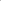 I. BENDROSIOS NUOSTATOS1. Joniškio r. Skaistgirio gimnazijos ikimokyklinio ugdymo skyriaus organizuojama kūrybinių darbų paroda „Šviečiančio Moliūgų šypsena”, skirta ikimokyklinio ugdymo skyriaus ugdytinių kūrybiškumo, saviraiškos ugdymui, bendravimo ir bendradarbiavimo su šeimos nariais plėtojimui, bendruomeniškumo užtikrinimui. Kūrybinių darbų paroda, skirta kartu paminėti Helovyno šventę, prisiminti šios šventės tradicijas mūsų šalyje.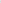 2. Kūrybinių darbų parodos „Šviečiančio Moliūgų šypsena” nuostatai reglamentuoja parodos tikslą, uždavinius, organizavimo ir vykdymo tvarką.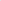 3. Kūrybinių darbų parodos „Šviečiančio Moliūgų šypsena” organizatorius – Joniškio r. Skaistgirio gimnazijos ikimokyklinio ugdymo skyrius. Kūrybinė grupė: ikimokyklinio ugdymo mokytojos: Regina Brijūnienė, Stasė Jonaitienė, Odeta Vaitiekūnienė, Gintautė Vasiliūnienė. Kūrybinių darbų parodos „Šviečiančio Moliūgų šypsena“ koordinatorė – ikimokyklinio ugdymo mokytoja Violeta Rudienė.4. Informacija apie projektą skelbiama Joniškio r. Skaistgirio gimnazijos svetainėje.II. TIKSLAS IR UŽDAVINIAI5. Tikslas – skatinti vaikų kūrybiškumą, originalias meninės saviraiškos formas, bendradarbiaujant su šeimos nariais. 6. Uždaviniai:6.1. skatinti vaikus įgyvendinti kūrybines idėjas;6.2. plėtoti vaikų emocinę, socialinę, kultūrinę, meninę patirtį;6.3. skatinti vaikus domėtis kitose šalyse minimomis šventėmis ir susikurti savitas šios šventės tradicijas savo namuose, grupėje;6.4. suteikti vaikams ir tėveliams galimybes, saviraiškos laisvę kuriant savo išskirtinį moliūgą. III. DALYVIAI7. Kūrybinių darbų parodos „Šviečiančio Moliūgų šypsena” – Joniškio r. Skaistgirio gimnazijos ikimokyklinio ugdymo skyriaus ugdytiniai, jų tėveliai (globėjai).IV. PARODOS ORGANIZAVIMO TVARKA8. Kūrybinių darbų paroda „Šviečiančio Moliūgų šypsena” vykdoma nuo 2022 m. spalio mėn. 21 d. iki 2022 m. spalio 28 d.9. Kūrybinių darbų parodos „Šviečiančio Moliūgų šypsena” dalyviai  dekoruoja, skaptuoja įvairiomis tradicinėmis ir netradicinėmis priemonėmis, atlikimo technikomis gražina moliūgą(-us). 10. Ikimokyklinio ugdymo pedagogės su vaikais kalbasi apie moliūgus, jų savybes, panaudojimo būdus; ikimokyklinio ugdymo pedagogės  vaikus supažindina su Helovyno švente, jos šventimo tradicijomis svetur ir pasiūlo susikurti savitas šventimo tradicijas grupėje, susitarę dėl šventės minėjimo, vaikai kartu su mokytojais ir tėveliais sukuria Helovynui paminėti skirtą moliūgą (skaptuojant, gaminant moliūgus – žibintus, tapant ant jų ir pan.)11. Kūrybinių darbų parodos dalyviai kuria originalius, savitus moliūgus. Moliūgo skaptavimo, kūrimo priemones bei technikas vaikučiai ir tėveliai renkasi patys.12. Į ikimokyklinio ugdymo skyriaus „Pelėdžiukų“, „Žirniukų“, „Meškiukų“ grupes tėveliai su vaikučiais atneša paruoštus moliūgus, kurie bus eksponuojami grupės / lauko aplinkoje. 13. Kūrybinių darbų parodoje „Šviečiančio Moliūgų šypsena” dalyvaujantys moliūgai bus fotografuojami ir parodos organizatoriai įsipareigoja sukurti video filmuką, apibendrinantį parodos rezultatus, video filmukas bus patalpintas Joniškio r. Skaistgirio gimnazijos socialinio tinklo Facebook paskyroje.V. AUTORIŲ APDOVANOJIMAI14. Visi kūrybinių darbų parodos „Šviečiančio Moliūgų šypsena” dalyviai bus apdovanojami Joniškio r. Skaistgirio gimnazijos ikimokyklinio ugdymo skyriaus padėkos raštais. VI. BAIGIAMOSIOS NUOSTATOS15. Kūrybinių darbų parodos „Šviečiančio Moliūgų šypsena”organizatoriai visų dalyvių darbus, vardus ir pavardes paskelbs sukurtame video filmuke Joniškio r. Skaistgirio gimnazijos socialinio tinklo Facebook paskyroje.__________________